№ 07429/14 от 14.06.2022Ассоциации (Союзы)Национальная палата предпринимателей Республики Казахстан «Атамекен» направляет для рассмотрения проект приказа Заместителя Премьер-Министра  – Министра финансов Республики Казахстан «О внесении изменений и дополнений в приказ Министра финансов Республики Казахстан от 12 февраля 2018 года № 159 «Об утверждении кодов органов государственных доходов Республики Казахстан».Также сообщаем, что проект размещен на интернет-портале: http:// legalacts.egov.kz/arm/admin/viewcard?id=14116397, где можно ознакомиться с его полным содержанием. Предложения и замечания к указанному проекту просим представить не позднее 21 июня 2022 года на электронный адрес: tax.dep@atameken.kz на государственном  и русском языках.       Приложение:  на __ л.Управляющий директор – директор Департамента налогообложения 					   Ж. Жанбулатова	  Исп. Агибаева А. С.Подписано14.06.2022 16:03 Жанбулатова Женыс Сайлаубековна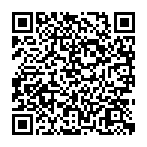 Данный электронный документ DOC24 ID KZ9RWM5202210150604D7D3DF6 подписан с использованием электронной цифровой подписи и отправлен посредством информационной системы «Казахстанский центр обмена электронными документами» Doculite.kz.Для проверки электронного документа перейдите по ссылке:https://doculite.kz/landing?verify=KZ9RWM5202210150604D7D3DF6 Тел. (7172) 919-338Тип документаИсходящий документ NewНомер и дата документа№ 07429/14 от 14.06.2022 г.Организация/отправительНПП РК "АТАМЕКЕН"Получатель (-и)АККРЕДИТОВАННЫМ АССОЦИАЦИЯМ (СОЮЗАМ)Электронные цифровые подписи документаНАЦИОНАЛЬНАЯ ПАЛАТА ПРЕДПРИНИМАТЕЛЕЙ РЕСПУБЛИКИ КАЗАХСТАН "АТАМЕКЕН"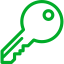 Подписано:  ЖАНБУЛАТОВА ЖЕНЫСMIIUowYJ...D/H0pIg==Время подписи: 14.06.2022 16:03Электронные цифровые подписи документаНАЦИОНАЛЬНАЯ ПАЛАТА ПРЕДПРИНИМАТЕЛЕЙ РЕСПУБЛИКИ КАЗАХСТАН "АТАМЕКЕН"Подписано:  АКАНОВА ГАУХАРMIIUeAYJ...qWW5my4aHВремя подписи: 14.06.2022 16:05Данный документ согласно пункту 1 статьи 7 ЗРК от 7 января 2003 года N370-II «Об электронном документе и электронной цифровой подписи», удостоверенный посредством электронной цифровой подписи лица, имеющего полномочия на его подписание, равнозначен подписанному документу на бумажном носителе.